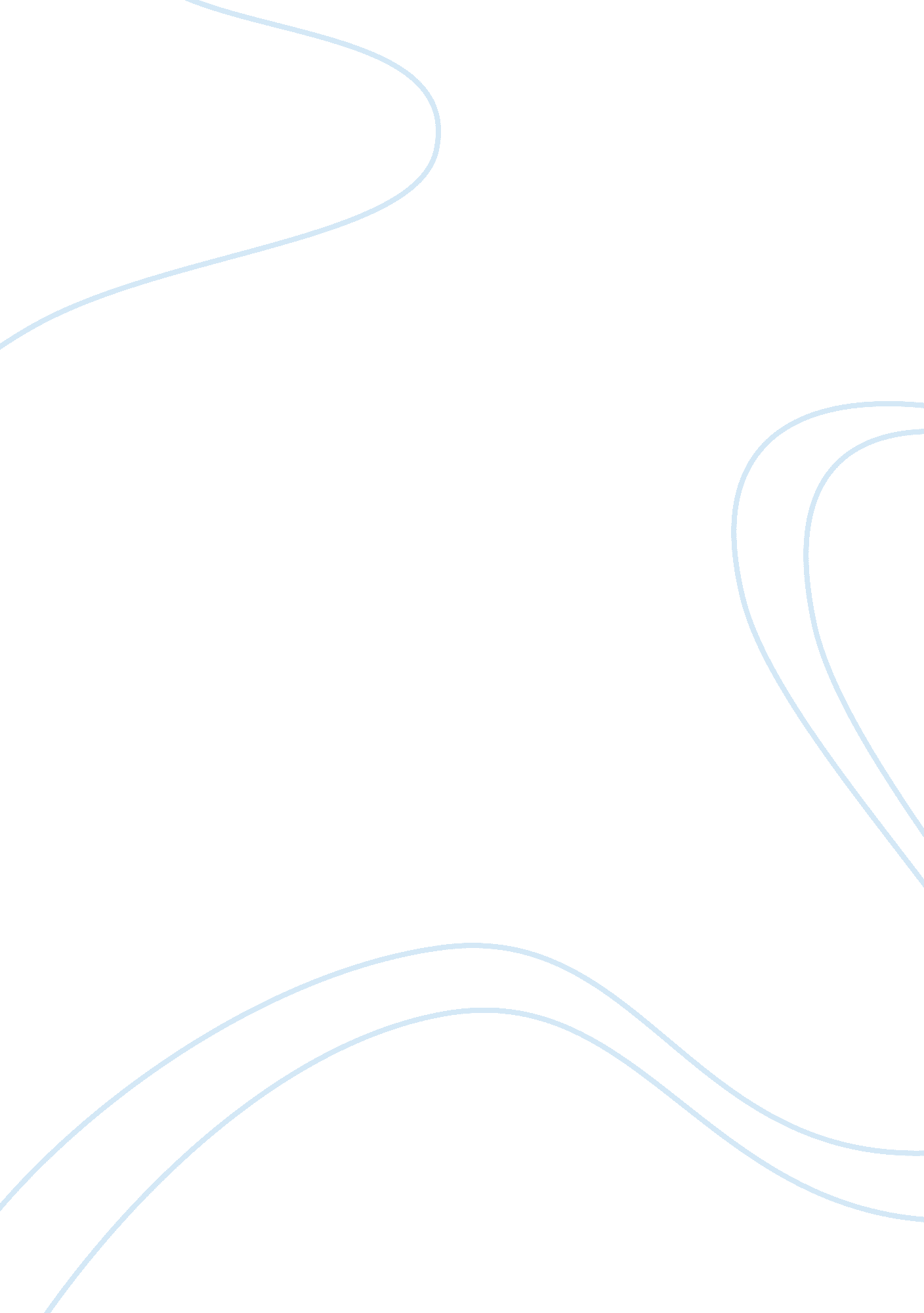 Summary of romeo and juliet essayLiterature, British Literature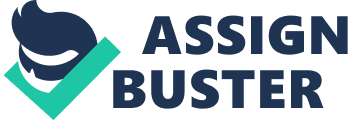 Here inRomeo and Julietthe story starts off with two people from different families who don't like each other. Romeo falls in love with Rosaline a girl he's only see a couple times but still manages to like her. Rosaline doesn't like Romeo the way he likes her, which is a little sad for him but he doesn't let that affect his love for her. So Romeo goes to a party hoping to see his love Rosaline but sees Juliet instead (Shakespeare). Romeo is so blinded with Juliet's beauty that he doesn't know what to do with himself. In Romeo and Juliet the reader must find out who is responsible with their death and why it happened. I believethe people who are responsible for the deaths of Romeo and Juliet are themselves. They are responsible because Romeo had thought Juliet was dead when she really wasn't. For Juliet when she finally woke up from her death like trance she had saw that Romeo was dead. Out of the act of love Juliet had killed herself because she didn't want to live without Romeo. " Thou desperate pilot now at once run on the dashing rocks thy seasick weary bark! Here's to my love! O true apothecary! The drugs are quick. This with a kiss I die."(pg. 382 Act V). If Romeo would have waited for a little bit he would have saw that she was alive and he wouldn't have killed himself, because Juliet drank a poison that made her sleep she couldn't tell Romeo that she was still alive or that she faked her own death because she didn't want to marry Paris. Juliet could have told Romeo her plan and what she was going to do but she felt like it was best not telling anyone. If she would have told him, he wouldn't have died and they could have lived happily together. Juliet had wanted to marry Romeo so they could have theirfamilyfeud stop and love one another. I also feel that it is Friar Laurence's fault because Juliet didn't want to marry Paris and she wanted to fake her own death instead. Friar Laurence had gave her a poison that makes people go to sleep for a while so when people would see her they actually thought she was dead (Shakespeare). The nurse had thought she was sleeping until she tapped her and she didn't move, that's when they found out that she was dead. Just because Friar didn't actually kill her he did give her something that made her seem dead. He hurt her loved ones and he hurt her relationship with Romeo. " Then it is likely thou wilt undertake a thing like death to chide away this shame, that cops't with the feat himself to scape from it"(pg. 363 Act IV). If he wouldn't have gave her anything they probably would still have a secret relationship. Juliet is just as much to blame as Friar and Romeo because Juliet had wanted to take the poison Friar had gave it to her. " Or bid me go into a new-made grave and hide me with a dead man in his shroud things that, to hear them told, have made me tremble and I will do it without fear or doubt, to love an unstained wife to my sweet love. (pg. 363 Act IV) Juliet felt that if she would have drank the poison her problems would go away and she wouldn't have to worry about anything else that's going on around her, but like most things people's problems just don't go away by doing one small thing. Most of the time people's one small thing could end up making things a whole lot worse. Juliet's problem didn't have to be solved like that she could have done things a little bit differently. In conclusion most of the characters do have some part in Romeo and Juliet's death. Even though they might have not physically put their hands on them or told them to die everyone did have a huge part in their deaths. Characters who did talk or knew Romeo and Juliet knew that they were in love with each other. People who were blamed for there death was wrong but still was held responsible. I feel anyone should not have to get strange looks from people who knew about the deaths of the lover's. After everything was over Romeo's family was sad and Juliet's family was also sad about the death. 